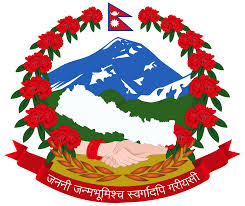 झिमरुक गाउँपालिकाआर्थिक ऐन, २०७५झिमरुक गाउँपालिकाझिमरुक गाउँपालिकाको आर्थिक ऐन, २०७५झिमरुक गाउँपालिकाको अर्थ सम्बन्धी प्रस्तावलाई कार्यान्वयन गर्न बनेको ऐनप्रस्तावनाः झिमरुक गाउँपालिकाको आर्थिक वर्ष 207५/07६ को अर्थ सम्बन्धी प्रस्तावलाई कार्यान्वयन गर्नको निमित्त स्थानीय कर तथा शुल्क संकलन गर्ने, छुट दिने तथा आय संकलनको प्रशासनिक व्यवस्था गर्न वाञ्छनीय भएकोले, नेपालको संविधानको धारा 2२8 को उपधारा (2) बमोजिम झिमरुक गाउँ सभाले यो ऐन बनाएको छ । संक्षिप्त नाम र प्रारम्भः (1) यस ऐनको नाम “झिमरुक गाउँपालिकाको आर्थिक ऐन, 207५” रहेको छ ।	(2) यो ऐन 207५ साल श्रावण १ गतेदेखि झिमरुक गाउँपालिका क्षेत्रमा लागू हुनेछ ।सम्पति करः गाउँपालिका क्षेत्रभित्र अनुसूची १ बमोजिम विस्तृत तयारी पश्‍चात एकिकृत सम्पति कर लगाइने छ । एकिकृत सम्पत्ति कर लागू नहुदाँसम्म अनुसूची १(क)  बमोजिम घरजग्गा कर लगाइने र असूल उपर गरिनेछ ।भूमि कर (मालपोत): गाउँपालिका क्षेत्रभित्र अनुसूचि (2) बमोजिम भूमि कर (मालपोत) लगाइने र असूल उपर गरिनेछ । एकृकित सम्पत्ति कर लागू भए पछि भूमि कर लगाइने छैन । घर जग्गा वहाल करः  गाउँपालिका क्षेत्रभित्र कुनै व्यक्ति वा संस्थाले भवन, घर, पसल, ग्यारेज, गोदाम, टहरा, छप्पर, जग्गा वा पोखरी पूरै आंशिक तवरले वहालमा दिएकोमा अनुसूचि (3) बमोजिम घर जग्गा वहाल कर लगाइने र असूल गरिनेछ । व्यवसाय करः गाउँपालिका क्षेत्रभित्र व्यापार, व्यवसाय वा सेवामा पूँजीगत लगानी र आर्थिक कारोवारका आधारमा अनुसूचि (4) बमोजिम व्यवसाय कर लगाइने र असूल उपर गरिनेछ ।जडिबुटी, कवाडी र जीवजन्तु करः  विस्तृत अध्ययन पश्‍चात गाउँपालिकाका क्षेत्रभित्र कुनै व्यक्ति वा संस्थाले ऊन, खोटो, जडिबुटी, वनकस, कवाडी माल र प्रचलित कानूनले निषेध गरिएको जीवजन्तु वाहेकका अन्य मृत वा मारिएका जीवजन्तुको हाड, सिङ, प्वाँख, छाला जस्ता बस्तुको व्यवसायिक कारोवार गरेवापत अनसूचि (५) बमोजिम कर लगाइने र असूल उपर गरिनेछ ।सवारी साधन करः गाउँपालिका क्षेत्रभित्र दर्ता भएका सवारी साधनमा अनुसूचि (६) बमोजिम सवारी साधन कर लगाइने र असुल उपर गरिनेछ । विज्ञापन करः गाउँपालिकाका क्षेत्रभित्र हुने विज्ञापनमा अनुसूचि (७) बमोजिम विज्ञापन कर लगाइने र असूल उपर गरिनेछ । मनोरन्जन करः गाउँपालिकाका क्षेत्रभित्र हुने मनोरन्जन व्यवसाय सेवामा अनुसूचि (8) बमोजिम व्यवसाय कर लगाइने र असुल उपर गरिनेछ । बहाल बिटौरी शुल्कः गाउँपालिका क्षेत्रभित्र आफुले निर्माण, रेखदेख वा संचालन गरेका अनुसूचि (9) मा उल्लेख भए अनुसार हाट बजार वा पसलमा सोही अनुसूचिमा भएको व्यस्था अनुसार बहाल बिटौरी शुल्क लगाइने र असूल उपर गरिनेछ ।पार्किङ शुल्कः गाउँपालिका क्षेत्रभित्र कुनै सवारी साधनलाई पार्किङ सुविधा उपलब्ध गराए वापत अनुसूचि (10) बमोजिम पार्किङ शुल्क लगाइने र असूल उपर गरिनेछ।ट्रेकिङ्ग, कोयोकिड, क्यानोइङ्ग, बन्जी जम्पिङ्ग, जिपफ्लायर र र्‍याफ्टीङ्ग शुल्कः  गाउँपालिकाले आफ्नो क्षेत्रभित्र ट्रेकिङ्ग, कायोकिड, क्यानोइङ्ग, बन्जी जम्पिङ्ग, जिपफ्लायर र र्‍याफ्टीङ्ग सेवा वा व्यवसाय संचालन गरे बापत अनुसूचि (११) बमोजिमको शुल्क लगाइने र असूल उपर गरिनेछ ।सेवा शुल्क, दस्तुरः गाउँपालिकाले निर्माण, संचालन वा व्यवस्थापन गरेका अनूसूचि (१२) मा उल्लिखित स्थानीय पूर्वाधार र उपलब्ध गराइएको सेवामा सेवाग्राहीबाट सोही अनुसूचिमा व्यवस्था भए अनुसार शुल्क लगाइने र असूल उपर गरिनेछ ।पर्यटन शुल्कः गाउँपालिकाले आफ्नो क्षेत्रभित्र प्रवेश गर्ने पर्यटकहरुवाट अनुसूची (१३) मा उल्लिखित दरमा पर्यटन शुल्क लगाईने र असुल उपर गरिनेछ ।कर छुटः यस ऐन बमोजिम कर तिर्ने दायित्व भएका व्यक्ति वा संस्थाहरुलाई कुनै पनि किसिमको कर छुट दिईने छैन । दण्ड जरिवाना: यस ऐन बमोजिम समयमा कर, शुल्क तथा दस्तुर समयमा नबुझाउने पक्षलाई ५ प्रतिशत जरिवाना लाग्नेछ । कर तथा शुल्क संकलन सम्बन्धि कार्यविधिः यो ऐनमा भएको व्यवस्था अनुसार कर तथा शुल्क संकलन सम्बन्धि कार्यविधि अनुसूची (१४) मा व्यवस्था भए बमोजिम हुने छ ।दण्ड, जरिवाना तथा कर तथा शुल्क संकलन सम्बन्धी कार्यविधि गाउँपालिकाले तयार गर्न सक्नेछ । अनुसूचि – १(ऐनको दफा २ सँग सम्बन्धित)




अनुसूचि– १ क(ऐनको दफा २ सँग सम्बन्धित)घर करअनुसूचि - ३(ऐनको दफा ४ सँग सम्बन्धित)घरजग्गा बहाल कर अनुसूचि - ४(ऐनको दफा ५ सँग सम्बन्धित)व्यवसाय करअनुसूचि - ५(ऐनको दफा ६ सँग सम्बन्धित)जडिबुटी करअनुसूचि - ६     (ऐनको दफा ६ सँग सम्बन्धित)सवारी साधन करअनुसूचि - ७(ऐनको दफा ८ सँग सम्बन्धित)विज्ञापन करअनुसूचि - ८(ऐनको दफा ९ सँग सम्बन्धित)मनोरञ्जन करअनुसूची - ८(ऐनको दफा 10 सँग सम्बन्धित)बहाल विटौरी शुल्कअनुसूची - 10(ऐनको दफा 1१ सँग सम्बन्धित)kfls{Ë z'Nsअनुसूची - ११(ऐनको दफा 1२ सँग सम्बन्धित)विस्तृत अध्ययन तथा संरचना तयार भइसकेपछि कर लगाउने व्यवस्था गरिने छ ।अनुसूची - १२(ऐनको दफा 1३ सँग सम्बन्धित);]jf z'Ns, b:t'/अनुसूची - १३(ऐनको दफा 1४ सँग सम्बन्धित)ko{6g z'Ns अनुसूची - १४(ऐनको दफा 1७ सँग सम्बन्धित)lemd?s ufpFkflnsfnfO{ a'emfpg' kg]{ s/, z'Ns, b:t'/x?sf] ljj/0f tflnsfMसि.नं.एकीकृत सम्पत्तिको मूल्य रु.बार्षिक दर रेट रु.कैफियत११ देखि 100000 सम्म50२१00001 देखि 250000 सम्म100३250001 देखि 500000 सम्म170४500001 देखि 750000 सम्म220५750001 देखि 1000000 सम्म270६1000001 देखि 1250000 सम्म325७1250001 देखि 1500000 सम्म500८1500001 देखि 1750000 सम्म650९1750001 देखि 2000000 सम्म750१०2000001 देखि 2250000 सम्म850११2250001 देखि 2500000 सम्म1000१२2500001 देखि 3000000 सम्म1200१३3000001 देखि 3500000 सम्म1400१४3500001 देखि 4000000 सम्म1600१५4000001 देखि 4500000 सम्म1800१६4500001 देखि 5000000 सम्म2000 17५०००००१ भन्दा थप प्रतिलाख२२५सि. न.विवरणकर रकम (बार्षिक) रु.कैफियत१.खरको छानाको घरनिMशुल्क२.ढुङ्गा/टिन/टायल को घर100.00३.ढलान/ पक्की घर500.00अनुसूचि - २(ऐनको दफा ३ सँग सम्बन्धित)भूमि कर/मालपोत करक्र.सं.विवरणकरको दरकैफियत१भवनभाडाको १०%२घरभाडाको १०%३पसलभाडाको १०%४ग्यारेजभाडाको १०%५जग्गाभाडाको १०%६गोदामभाडाको १०%७टहरा, छप्परभाडाको १०%८पोखरीभाडाको १०%सि.न.व्यवसायका क्षेत्रहरू बार्षिक कर रु.कैफियत १मदिरा व्यवसाय(वितरक)100002मदिरा व्यवसाय(थोक)50003मदिरा व्यवसाय(खुद्रा)20004चुरोट बिडी सुर्ती जन्य(वितरक)150005चुरोट बिडी सुर्ती जन्य(थोक)100006हल्का पेय पदार्थ(वितरक)150007हल्का पेय पदार्थ(थोक)50008सुनचाँदी व्यवसाय(खुद्रा पसल र मर्मत)20009औषधी व्यवसाय (वितरक)5000010औषधी व्यवसाय(थोक)1000011औषधी व्यवसाय(खुद्रा )300012माछामासु  बिक्री व्यवसाय200013आयुर्वेदिक औषधी व्यवसाय (थोक)500014आयुर्वेदिक औषधी व्यवसाय खुद्रा100015एग्रोभेट व्यवसाय (थोक)500016एग्रोभेट व्यवसाय(खुद्रा)150017स्टेशनरी व्यवसाय (थोक)500018स्टेशनरी व्यवसाय (खुद्रा)200019छपाइ तथा प्रकाशन(अफसेट प्रेस)500020छपाइ तथा प्रकाशन(साधारण प्रेस)250021कस्मेटिक पसल थोक500022कस्मेटिक पसल खुद्रा100023मोटर पार्ट्स/मर्मत150024प्लाइ तथा ग्लास(थोक)800025प्लाइ तथा ग्लास(खुद्रा)100026कपडा/फेन्सी/जुत्ताचप्पल/ब्याग पसल(थोक)700027कपडा/फेन्सी/जुत्ताचप्पल/ब्याग पसल, किराना पसल(खुद्रा)300028इलेक्ट्रोनिक पसल (मोबाइल, घडी, क्याल्कुलेटर अडियो, भिडियो, आदि)(थोक)500029इलेक्ट्रोनिक पसल (मोबाइल, घडी, क्याल्कुलेटर अडियो, भिडियो, आदि)(खुद्रा)150030हार्डवेयर/ मेसिनरी/स्यानिटरी/मार्बल पसल(थोक)2000031हार्डवेयर/ मेसिनरी/स्यानिटरी/मार्बल पसल(खुद्रा)500032पेट्रोलियम पदार्थ(ग्यास सिलिन्डर सब डिलर)300033मट्टितेल मात्र बिक्री200034स्टिल आलमुनियम पसल(थोक)200035स्टिल आलमुनियम पसल(खुद्रा)100036फर्निचर (खुद्रा) र सामान्य200037फर्निचर मेसिनको प्रयोग गरी काठ चिरान गर्ने 500038इटा, ढुङ्गा तथा गिट्टी बालुवा बिक्री वितरण गर्ने डिपो150039कपडा सिलाइ कटाइ(टेलरिङ आधुनिक)100040कपडा सिलाइ कटाइ(हाते मेसिन)50041पशु आहार बिक्री केन्द्र थोक500042पशु आहार बिक्री केन्द्र खुद्रा100043फलफूल/तरकारी पसल -थोक200044फलफूल/तरकारी पसल -खुद्रा100045भाँडा पसल 200046साना खोकामा सञ्‍चालन गरेको व्यवसाय/ किराना पसल50047अन्य खुद्रा पसल150048व्यवसायिक पशुपंक्षि जन्य फर्म1500विशेषज्ञ परामर्श तथा अन्य व्यावसायी सेवा49चिकित्सक800050कन्सल्टेन्ट सेवा(इन्जिनियरिङ्ग))800051कानुन व्यावसायी ल फर्म500052लेखापरीक्षण व्यावसायी500053दन्त चिकित्सक300054अनुसन्धानकर्ता परामर्शदाता250055पशु चिकित्सक 150056रोजगार सेवा200057ढुवानी  तथा ट्रान्सपोर्ट 250058पेन्टर/ साइनबोर्ड लेख्ने50059जग्गा व्यवसायी3000060घ वर्गको  निर्माण व्यवसायी इजाजतपत्र दस्तुर 400006१घ वर्गको  निर्माण व्यवसायी इजाजतपत्र नविकरण दस्तुर40006२घ वर्गको  निर्माण व्यवसायी  इजाजतपत्र नविकरण थप दस्तुर500063घ वर्गको  निर्माण व्यवसायी इजाजतपत्र प्रतिलिपि दस्तुर5000उत्पादनमूलक उद्योग/ व्यवसाय64ग्रील उद्योग250065जुत्ता उद्योग50066घरेलु कुटिर उद्योग(अगरबत्ती, मैनबत्ती, टीकी, अचार तथा अन्य कुटिर)10067कपडा तथा गार्मेन्ट सिरक डस्ना उद्योग 100068कुटानी  पेलानी/ मिल/ मसला100069डेरी उद्योग/ व्यवसाय50070उपभोग्य वस्तु उत्पादन उद्योग(कुकिज / नुडल्स/दालमोठ/ पाउरोटी चाउमीन/ पापड चिप्स  आदि100071वनजन्य उद्योग(काठ बिक्री डिपो)1000072क्रसर/कन्क्रीट/इटा भट्टा उद्योग500073ढाकाटोपी /पस्मिना उद्योग500होटल लज रेष्टुरेन्ट जन्य व्यवसाय74 होटल र लज300075भोजनालय100076मिठाई पसल70077पार्टी प्यालेस350078रेष्टुरेन्ट-बार500079चिया र खाजा पसल50080साना, खाजा-नास्ता पसल (मदिरासहित))1000 81टेन्ट हाउस3000सञ्चार82 एफ.एम. प्रसारण200083केवुल च्यानल प्रसारण100084पत्रपत्रिका प्रकाशन सेवा50085फोटोकपी, पी.सि.ओ साइबर तथा क्याफे50086कुरियर सेवा100087कलर ल्याब/ फोटो स्टुडियो1000बैंक तथा वित्तीय संस्था88वाणिज्य बैंक प्रति शाखा4000089विकास वैंक प्रति शाखा3000090फाइनान्स कम्पनी प्रति शाखा2000091लघु वित्त प्रति शाखा1500092मनी ट्रान्सफर3000 सहकारी संस्था93बहुउद्देश्‍यीय सहकारी500094कृषि सहकारी100095श्रमीक सहकारी50096वचत तथा ऋण सहकारी (महिला)100097वचत तथा ऋण सहकारी अन्य500098अन्य उपभोक्ता सहकारी3000स्वास्थ्य संस्था99निजी अस्पताल तथा नर्सिङ्ग होम20000100क्लिनिक तथा ल्याब10000101क्लिनिक मात्र5000संस्थागत विद्यायल102संस्थागत विद्यायल मावि10000103संस्थागत विद्यायल आधारभूत5000104 निजी छात्रावास1500105निजी मन्टेश्वरी1500106ट्युशन सेन्टर1500107शिक्षा सेवा निजी(कम्प्युटर / नृत्यकला सिकाइ केन्द)1000108शिक्षा सेवा निजी(तालीम तथा अनुसन्धान केन्द्र)1000109मर्मत सम्भार (इन्जिन मर्मत )500110मर्मत सम्भार (डेन्टिङ्ग पेन्टिङ्ग)500111मर्मत सम्भार (टि.भी, फ्रिज, मोटर, पङ्खा, रेडियो, घडी जेनेरेटर, कम्प्युटर, मोबाइल (इलेक्ट्रोनिक))1000112मोटरसाइकल मर्मत1500113बस, ट्याक्सी लगायतका सवारी साधन मर्मत 2500114अन्य विविध मर्मत500115ड्राइ क्लिनिक, व्युटी पार्लर 1500116फूल विरुवा पसल/ नर्सरी500117गैर सरकारी संस्थाहरु(अन्तराष्ट्रिय) अभिलेखिकरण/वार्षिक कर5000118गैर सरकारी संस्थाहरु(राष्ट्रिय) अभिलेखिकरण/वार्षिक कर1500119व्यवसाय दर्ता 500120व्यवसाय नविकरण100निकासि कर121चौपाया - प्रति रागाँ भैंसी५००122खोटो प्रति टेक्टर10000123खोटो प्रति ६ पाङ्ग्रे ट्रक15000124खोटो प्रति 10 पाङ्ग्रे ट्रक20000125खोटो प्रति 12 पाङ्ग्रे ट्रक25000126काठ प्रति टेक्टर1000127काठ प्रति ६ पाङ्ग्रे ट्रक2000128काठ प्रति 10 पाङ्ग्रे ट्रक3000139काठ प्रति 12 पाङ्ग्रे ट्रक4000130ढुङ्गा, वालुवा प्रति ट्रक/ ट्रिपर200131ढुङ्गा, वालुवा प्रति टेक्टर50क्र.सं.सवारी साधनको किसिमप्रति किलो कर रु.कैफियत१टिम्मुर10२काउलोको बोक्रा5३तेजपात (दालचिनि) को पात10४तेजपात (दालचिनि) को बोक्रा10५रिठ्ठा5सि.नं.राजस्वको क्षेत्रहरु बार्षिक कर रु.कैफियत 2प्राइभेट कार जिप भ्यान5003भाडा कार जीप भ्यान15004ट्र्याकटर15005मिनिबस बस 2000६ट्रक र हेभिबस30007ब्याक हो लोडर50008एक्साभेटर 150 (पिसी/एल सी/क्याट आदी) सम्म70009एक्साभेटर 150 (पिसी/एल सी/क्याट आदी)  भन्दा माथि 200 (पिसी/एल सी/क्याट आदी) सम्म800010एक्साभेटर 200 (पिसी/एल सी/क्याट आदी)  भन्दा माथि  10000क्र.सं.प्रकारवार्षिक कर रु.कफियत१डिजिटल डिस्प्ले1000.00२पर्खाल बार भित्ता आदिमा पोतिएको प्रतिवर्ग फुट10.003पोल व्यानर१००.00८साइनबोर्ड प्रति वर्ग फूट२००.00क्र.सं.विवरण कर  रु.कैफियत१जादु सर्कस प्रति पटक200.00२नाटक प्रति पटक200.00३दोहोरी साँझ वार्षिक20000.00४मेला महोत्सब प्रति पटक5000.00सि.नं.राजस्वको क्षेत्रहरु शुल्क रु. कैफियत 1हाटबजार(प्रति स्टल/ बार्षिक)10002पसल(प्रति पसल/मासिक)5003हल भाडा(प्रति दिन)12004मल्टिमिडिया प्रति दिन5005स्पिकर5006कुर्सी(प्रतिदिन)5क्र.सं.सवारी किसिमप्रति दिन शुल्क रु.कैफियत१मोटर साइकल10.00 पार्किङ्गस्थल व्यवस्थापन पछी२कार20.00 पार्किङ्गस्थल व्यवस्थापन पछी३बस ट्रक50.00 पार्किङ्गस्थल व्यवस्थापन पछी४ट्रयाक्टर40.00 पार्किङ्गस्थल व्यवस्थापन पछीसि.नं.राजस्वको क्षेत्रहरु दर / शुल्क/दस्तुर रु.कैफियत 1घरजग्गा नामसारी सिफारीस5002जग्गा धनि प्रमाण दर्ता पुर्जामा घर कायम सिफारीस(पक्की घर )5003जग्गा धनि प्रमाण दर्ता पुर्जामा घर कायम सिफारीस(कच्ची घर )3004कित्ता काट गर्ने सिफारिस (व्यापारिक प्रति कित्ता)10005वहाल कर लेखाजोखा सिफारिस5006मोहिलगत कट्टा सिफारिस5007कित्ता काट गर्ने सिफारिस (व्यक्तिगत)3008विपन्न/असहाय विद्यार्थी छात्रवृति सिफारीसनिःशुल्क9अपाङ्गता भएको सिफारीसनिःशुल्क10नागरिकता  सिफारीस25011वैवाहिक अंगिकृत नागरिकता  सिफारीस100012नागरिकता प्रतिलिपि सिफारिस25013धारा तथा विधुत जडान सिफारीस20014जीवित रहेको सिफारीस25015नाम थर जन्म मिति शंशोधनको सिफारिस 25016कुनै ब्यक्तिको नाम थर जन्म मिति तथा वतन फरक फरक भएको भए सो व्यक्ति एकै एकै हो भन्ने सिफारीस25017व्यापार व्यवसाय बन्द भएको सिफारीस50018व्यापार व्यवसाय सञ्चालन नभएको सिफारीस50019व्यापार व्यवसाय नभएको सिफारीस50020उद्योग ठाउँसारी सिफारीस50021विद्यालय ठाउँसारी सिफारीस50022विद्यालयको कक्षा थप गर्न  सिफारीस गर्ने100023आधारभुत विद्यालय खोल्न   सिफारीस गर्ने100024व्यक्तिगत विवरण प्रमाणित गर्ने 50025संरक्षक  सिफारीस र प्रमाणित गर्ने (व्यक्तिगत)25026संरक्षक सिफारीस र प्रमाणित गर्ने (संस्थागत)100027वन्द घर तथा कोठा खोल्न रोहबरमा बस्ने  सिफारीस50028स्वास्थ्य उपचारको सिफारीस(निशुल्क उपचारको लागि)नि:शुल्क29स्वास्थ्य उपचारको सिफारीस(सशुल्क उपचारको लागि)10030जग्गा धनीपुर्जा हराएको सिफारीस20031जीवित सँगको नाता प्रमाणित25032मृतकसँगको नाता प्रमाणित तथा सर्जिमिन सिफारिस50033आर्थिक अवस्था बलियो वा सम्पन्नता प्रमाणित200034आर्थिक अवस्था कमजोर वा विपन्नता प्रमाणित10035असक्त असहाय तथा अनाथको पालन पोषणको लागि सिफारिस गर्नेनिःशुल्क36जग्गा मुल्याङ्कन सिफारीस50037जन्ममिति प्रमाणित30038घर जग्गा करको लेखाजोखा गर्ने50039घर पाताल प्रमाणित50040जग्गाको हक सम्वन्धमा सिफारिस गर्ने 30041हकवाला वा हकदार प्रमाणित50042विबाहत प्रमाणित/अविवाहित प्रमाणित 30043 सिफारिस तथा अन्य कागजातहरुलाई अग्रेजी भाषामा समेत सिफारिस तथा प्रमाणित गर्ने100044अपुताली सिफारिस25045घर नक्सापास दस्तुर(पक्की घर प्रति वर्ग फिट)246घर नक्सापास दस्तुर(कच्ची घर प्रति वर्ग फिट)25 पैसा47नक्सा पास निवेदन फाराम दस्तुर50048सरसफाइ शुल्क(मासिक)10049सरसफाइ शुल्क(सरसफाइ कार्डको)5050दर्ता शुल्क51जन्म दर्ता (३५ दिनभित्र भए नि:शुल्क अन्यथा)20052मृत्य दर्ता (३५ दिनभित्र भए नि:शुल्क अन्यथा)20053बसाइसराइ जाने आउने दर्ता(३५ दिनभित्र भए नि:शुल्क अन्यथा)60054सम्बन्ध विच्छेद दर्ता(३५ दिनभित्र भए नि:शुल्क अन्यथा)30055विवाह दर्ता(३५ दिनभित्र भए नि:शुल्क अन्यथा)50056नया व्यवसाय दर्ता (चुक्ता पुँजीको आधारमा)१ लाख सम्मको300१ लाख भन्दा माथि ३ लाखसम्म500 ३ लाख भन्दा माथि ५ लाख सम्म1000५ लाख भन्दा माथि देखि १० लाख सम्म2000१० लाख भन्दा माथि देखि १५ लाख सम्म300015 लाख भन्दा माथि देखि 20 लाख सम्म400020 लाख भन्दा माथि देखि 25 लाख सम्म5000२५ लाख भन्दा माथि प्रति लाख रु. २५० का दरले थप57उजुरी तथा मुद्दा दर्ताउजुरी दर्ता100मुद्दा दर्ता200मेलमिलाप20058व्यवसाय नविकरण व्यवसाय कर59नाबालक परिचयपत्र सिफारीस20060चौपाया सम्बन्धी सिफारीस20061व्यवसाय दर्ता सिफारीस50062आन्तरिक बसाइसराइ सिफारीस25063व्यक्तिगत विवरण सिफारिस/ नवीकरण सिफारीस55064जग्गा दर्ता सिफारीस30065संस्था दर्ता सिफारीस60066चारकिल्ला प्रमाणित60067चारकिल्ला प्रमाणित सर्जिमिन सहित100068घर बाटो प्रमाणित(बाटो  भएकोमा)60069घर बाटो प्रमाणित(बाटो नभएकोमा)30070विवाह प्रमाणित 50071कागज/ मञ्जुरिनामा प्रमाणित25072घर सम्पन्न सिफारीस/ प्रमाणित(पक्की)50073घर सम्पन्न सिफारीस/ प्रमाणित(पक्की)(कच्ची)20074अन्य सर्जिमिन दस्तुर20075छात्रवृत्ति सिफारिश20076जग्गा धितो मूल्याङ्कनकूल मूल्याङ्कको ०.२५%77घर अभिलेखिकरण दस्तुर78पक्की प्रति वर्ग फिट१79कच्ची प्रति वर्ग फिट१० पैसा80व्यवसाय सूचिकृत150क्र.सं.पर्यटक किसिमशुल्क रु.कैफियत१.भारत250१.सार्क भित्रका (भारत बाहेक)1000२.एसिया भित्रका1500३.अन्य मुलुकका2000क्र.सं.करको विवरणकस्ले  तिर्ने काँहा तिर्ने कति तिर्नेकहिले तिर्नेकैफियत१.घर जग्गा कर/ सम्पति करघर धनीलेगाउँ कार्यपालिकाको कार्यालय/वडा कार्यालयमानियमानुसारचैत्र मसान्त भित्र २.घर बहाल करघर धनीले वा सम्झौता अनुसारगाउँ कार्यपालिकाको कार्यालय/वडा कार्यालयमानियमानुसारजेठ मसान्त सम्म३.मालपोत करजग्गा धनीबाटगाउँ कार्यपालिकाको कार्यालय/वडा कार्यालयमानियमानुसारचैत्र मसान्त सम्म४.व्यवसाय करव्यवसायीबाटगाउँ कार्यपालिकाको कार्यालय/वडा कार्यालयमानियमानुसारजेठ मसान्त सम्म५.सवारी करसवारी धनीलेगाउँ कार्यपालिकाको कार्यालय/वडा कार्यालयमानियमानुसारदर्ता /नविकरण गर्दा६.मनोरञ्जन करसेवा प्रदायकलेगाउँ कार्यपालिकाको कार्यालय/वडा कार्यालयमानियमानुसारजेठ मसान्त सम्म/ सोही दिन७.वहाल बिटौरी करसम्बन्धितलेगाउँ कार्यपालिकाको कार्यालय/वडा कार्यालयमानियमानुसारअसोज मसान्त सम्म/ सोही दिन८.विज्ञापन करसम्बन्धितलेगाउँ कार्यपालिकाको कार्यालय/वडा कार्यालयमानियमानुसारविज्ञापन राख्नु पूर्व९.सेवा शुल्क सम्बन्धी दस्तुरहरुसेवा प्राप्त गर्नेलेसेवा प्राप्‍त गर्ने कार्यालयहरुमानियमानुसारसेवा प्राप्‍त गर्दा१०.पर्यटन करपर्यटकलेगाँउ कार्यपालिकाको कार्यालयमानियमानुसारप्रवेश गर्दा११.पार्किङ शुल्कपार्किङ गर्नेलेगाउँ कार्यपालिकाको कार्यालय/वडा कार्यालयमानियमानुसारपार्किङ हुँदा